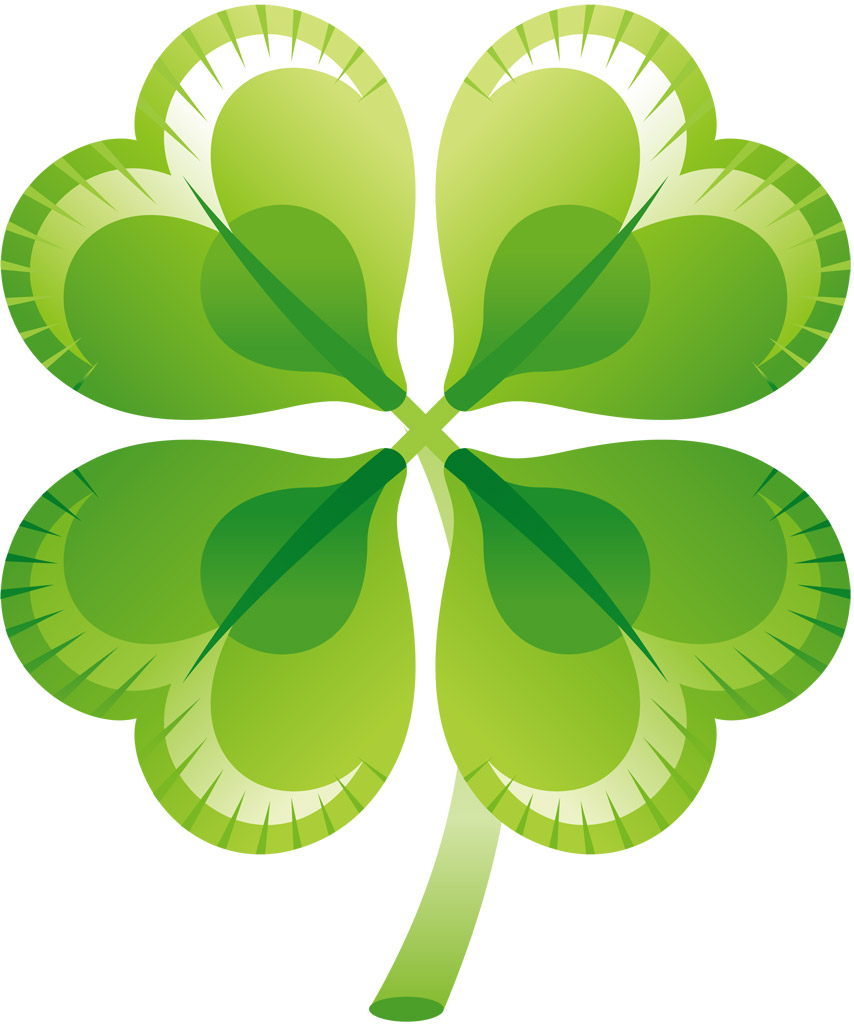 ２０２3年度「基礎研修Ⅲ」募集要項　「基礎研修Ⅱ」を修了された方に対して、受講者を募集します！　三重県社会福祉士会では、日本社会福祉士会生涯研修制度と認定社会福祉士制度に基づいた「基礎研修Ⅲ」を開催します。なお、この研修は認定社会福祉士認証のための研修でもあります。■生涯研修制度における基礎課程の位置づけ＜ねらい＞　社会福祉士として共通に必要な価値・知識・技術を学び、社会福祉士の専門性の基礎を身につけます。　生涯研修制度の修了認定は、研鑚を積んでいる社会福祉士であることを証明します。■基礎研修Ⅰ～Ⅲは、３期にわたる研修です　　研修形態は、①事前課題による自己学習、②講義（eラーニング）＋演習（ZOOM）③レポート作成などの事後課題を交えた研修となります。（※2022年度）　　基礎研修ⅡとⅢでは、５月より２月までの年１０回にわたる研修が実施されます（月１回）。　１年間で全研修を修了できなかった場合、受講できなかった研修を、翌年度以降に受講して修了する　　こともできます。ただし、認定社会福祉士の認証を目的とするためには、３期にわたる研修を最大　６年間で修了する必要性があります（期限がある）。ただし、コロナ禍で実施できなかった年度（2020年度）は除きます。■「共通研修」「分野別研修」の受講は、基礎研修課程修了後が原則です。　https://docs.google.com/forms/d/1vFRdYTRCqdd9R-Wd3X8b-PgDRsAxYey0Jy_K2YVbcfY/edit受講の留意点■三重県で受講できない研修を、他都道府県社会福祉士会で受講することは可能です　　東海四県（愛知・岐阜・静岡・三重）は、協定書を結んでいますので、三重県社会福祉士会事務局にお申し出下さい。1日3,000円＋振込料又は手数料の受講費用が、別途かかります。　東海四県以外の、都道府県社会福祉士会での受講希望については、申し込みは、全て他都道府県社会福祉士会に直接各自で行っていただき、各都道府県社会福祉士会が設定した費用が、自己負担になります。東海四県以外では、研修テーマの順番が異なることが多いので、ご注意下さい。東海四県以外での受講が決定した場合は、必ず、三重県社会福祉士会事務局に、ご連絡ください。■各科目は、科目単位で全て受講していないと単位認定されません　　科目によっては、受講の順番が定められており、順番に受講していないと次の研修を受講しても　つながりがわからないものがあります。　　上記科目の研修を順番に受講できない事態が生じた場合は、以下のいずれかの方法をとります。　　①　同じ科目の次の研修を受講できないので、次年度以降に受講する（延長受講）　　②　同じ科目の次の研修までに、受講できなかった研修を、他県で受講するただし、自然災害などの特別な事情がある場合で各県士会の判断で上記の限りではない場合もありま　　すので、この場合は各県からの案内内容に従ってください。■科目によっては、事前学習、事前課題、中間課題、修了レポートがあります　研修には、必要な課題があります。　　①事前学習　⇒研修当日までに自己学習する　　②事前課題　③中間課題　④修了レポート　　他県受講をする場合は、提出先＞②③は研修受講県。②③④は自県に提出する（②③は両方）④修了レポートは到達目標の70％に到達しているかで判定します。評価者の指示で再提出もあります。科　　目受講の順番実践評価・実践研究系科目Ⅰ５月・7月に受講ソーシャルワーク理論科目Ⅰ6月に受講権利擁護・法学系科目Ⅰ8月に受講地域開発・政策系科目Ⅰ9月・12月に受講サービス管理・経営系科目Ⅰ10月11月に受講人材育成系課目Ⅰ1月2月に受講